IX CONFERENCIA SOBRE ECONOMÍA EMPRESARIALORGANIZACIÓN Y GESTION DE EMPRESAS DE PROPIEDAD COMUNITARIA. EL CASO SALINAS DE TOMABELAS EN ECUADORORGANIZATION AND MANAGEMENT OF COMMUNITY PROPERTY COMPANIES. THE CASE SALINAS OF TOMABELAS IN ECUADOR.Autores: Vicente González Burneo. Docente Titular de la Facultades de Ciencias Económicas y Arquitectura y Urbanismo. Universidad de Guayaquil. gonzalezvicentearq@gmail.comDr. C. Roberto Muñoz González. Profesor Titular de la Facultad de Ciencias Económicas, Universidad Central “Marta Abreu” de Las Villas. rmunoz@uclv.edu.cu.  Grizel Donéstevez Sánchez. Profesora Titular de la Facultad de Ciencias Económicas, Universidad Central “Marta Abreu” de Las Villas. grizel@uclv.edu.cu. Resumen:El objetivo principal es mostrar la conformación y características de la experiencia de Salinas de Tomabela en la República de Ecuador, como modelo de organización y gestión de empresas de propiedad comunitaria, que ha logrado tributar al desarrollo comunitario y consolidar las buenas prácticas de responsabilidad y optimización de los recursos materiales, financieros y humanos locales, habituado a todos los pobladores a involucrarse colectivamente en la solución de los problemas de la comunidad, de manera que se ha afianzado el sentido de participación e identidad comunitarios. Los resultados permiten delinear a futuro una propuesta conceptual-metodológica que admita el análisis para la elaboración e instrumentación de políticas de desarrollo comunitario sostenible, que potencien la capacidad creadora de la población en la construcción de un modo de vida más justo y humano. Metodológicamente fueron de gran utilidad en la investigación la crítica de la Economía política, y en general los diversos métodos del materialismo dialéctico; igualmente otros métodos y técnicas tales como la observación científica, el análisis de documentos y estadísticas, así como entrevistas a especialistas y actores sociales, obteniéndose información relevante para la evaluación de datos, el análisis y la argumentación científica.Abstract: The main objective is to show the conformation and characteristics of the experience of Salinas de Tomabela in the Republic of Ecuador, as a model of organization and management of community property companies. Salinas has managed to pay tribute to community development and consolidate good practices of responsibility and optimization of local material, financial and human resources, in such way that all the villagers become collectively involved in the solution of community problems, in a way that has strengthened the sense of community participation and identity. The results allow to forsee a conceptual-methodological proposal that supports the analysis for the elaboration and implementation of sustainable community development policies. These will enhance the creative capacity of the population in the construction of a more just and humane way of life. Methodologically, the critique of political economy and the various methods of dialectical materialism were of great use in research; also other methods and techniques such as scientific observation, analysis of documents and statistics, as well as interviews with specialists and social actors. In this way, relevant information for the evaluation of data, analysis and scientific argumentation was created in this work.Palabras Claves: Economía solidaria, propiedad comunitaria, relaciones de producción.Keywords: Solidarity economy, community property, production relations.IntroducciónUno de los tipos socioeconómicos articulados al modo de producción dominante, es el de las organizaciones de copropiedad de los trabajadores sobre los medios de producción, algunas de las cuales han alcanzado niveles de desarrollo significativos al constituirse como particulares sistemas sociales de producción, paralelos al dominante; sistemas que establecen reglas distintas a las de la apropiación privada de los excedentes productivos. Muchos de estos tipos socioeconómicos que han surgido en diversos lugares de América Latina y del planeta, alcanzan sostenibilidad y consolidan formas de acumulación comunitaria que, como fenómenos sociales, ameritan un análisis y sistematización teórica con miras a construir modelos de organización social y desarrollo local que hagan posible en su aplicación la elevación del nivel de vida de la población trabajadora de muchas localidades, que por las reglas del capitalismo se sumarían al ejército industrial de reserva viviendo en condiciones precarias. Muchos son los autores que han tratado el tema de la socialización, las relaciones cooperativas y las llamadas economías solidarias desde diferentes perspectivas epistémicas y con diversos propósitos: (Marx y Engels, 1980); (Engels, 1980); (Lenin, 1973); (Jaroslav, 1974);(Vanek,1974); (Chiriboga, 1986); (Cueva, 1988); (Coque, 2002); (Monzón, 2003); (Álvarez et al, 2006); (Polo, 2007); (Pérez et al, 2008); (North, 2008); (Guerra, 2010); (Bertucci, 2010); (Alberto Mora, 2012); (Razeto, 2012); (Coraggio, 2012); (Vaudagna, 2012); (Gaiger, 2013); (Almendariz et al, 2013); (Jiménez, 2014); (Cedeño, 2014); (González y Donéstevez, 2018). En el presente trabajo se ha tomado como caso de investigación la parroquia rural denominada Salinas de Tomabela, en el cantón Guaranda de la provincia de Bolívar en Ecuador, comunidad que en el transcurso de 45 años ha construido un modelo de organización y gestión comunitarios de tipo solidario, que posibilita a su población buenas condiciones de vida según los estándares contemporáneos.Por sus características y la sostenibilidad del modelo, este puede ser considerado como un tipo socioeconómico particular de transición desde modos de producción de propiedad privada sobre los medios de producción hacia formas de organización social más justas, tendentes a minimizar o eliminar de manera progresiva formas y mecanismos de explotación de la fuerza de trabajo de la mayoría de la población en el contexto de una localidad, a pesar de los que se generan por la lógica de sus relaciones con otros actores más allá de ese lugar. El enfoque asumido parte de las formulaciones teóricas de Carlos Marx como marco de interpretación de una realidad que ha significado que la población asentada en ese territorio haya salido de condiciones de vida miserables y de explotación pre capitalista, para arribar a una organización socioeconómica de propiedad comunitaria sobre los medios de producción, lo que ha permitido construir un mejor sistema de vida para toda la población.Metodología La metodología empleada en el proceso de investigación parte esencialmente del enfoque dialéctico-materialista que vincula las formulaciones abstractas con las manifestaciones de los fenómenos en el ámbito del estudio, manteniendo en el análisis la unidad de lo general con lo particular y situando sus interrelaciones para alcanzar la aprehensión del proceso de construcción y estructura del objeto de estudio; para lo cual se partió del análisis teórico de los conceptos de modo de producción y relaciones sociales de producción, contrastando con las circunstancias de vida en las economías subdesarrolladas en el contexto del capitalismo contemporáneo; de ese modo se vinculó las concepciones generales que provienen particularmente del marxismo originario, con las manifestaciones concretas contemporáneas. Con enfoque socio crítico, se han evaluado las manifestaciones del fenómeno de la economía social y solidaria junto con las construcciones teóricas que abordan los enfoques mencionados, para lo que se contextualizan las propuestas de los más destacados autores e identifican las implicaciones ideológicas que subyacen en tales propuestas y formulaciones teóricas.Derivado de ello se formula una visión de la significación de las relaciones sociales de producción que se ha denominado cooperativas de participación comunitaria.La investigación empírica estuvo constituida por un conjunto de técnicas e instrumentos, destacándose el manejo de la información fáctica de la parroquia Salinas de Tomabela; además de la bibliografía e informes de investigaciones realizados en el territorio por investigadores del país y del exterior sobre el proceso de la experiencia de desarrollo comunitario en la parroquia, de donde se han podido extraer importantes aportes para la comprobación de la hipótesis. Por tanto, en la investigación fueron utilizados métodos de nivel teórico y del nivel empírico.  Métodos de nivel teórico: análisis-síntesis, inducción-deducción e histórico-lógico, lo que posibilitó la comprensión del proceso temporal del fenómeno en sus relaciones causales, en sus contradicciones internas y de relación con el modo de producción dominante, que impone limitaciones a desarrollos de este tipo socioeconómico y cómo han sido enfrentados, al tiempo que permitió situar las regularidades identificables. Por supuesto que el enfoque en sistema de la visión dialéctico-materialista, posibilitó el tránsito de las abstracciones a las formas concretas de manifestación del fenómeno y la síntesis de aprehensión en el conocimiento concreto.Métodos de nivel empírico: De la identificación de los conceptos y las variables fundamentales del proceso del caso de investigación se diseñó el estudio de campo, que incluyó entrevistas estructuradas con los principales actores tanto actuales, como los iniciadores de la experiencia comunitaria; se encuestó a dirigentes de las organizaciones comunitarias de veinte y cinco asentamientos poblacionales de la parroquia Salinas. Se utilizaron técnicas de análisis de documentos producidos por los gestores de las organizaciones cooperativas y comunitarias sobre las experiencias del proceso en un lapso de doce años contenidas en las publicaciones anuales del Gruppo Salinas; se analizaron y procesaron los estados financieros y datos estadísticos de las organizaciones de segundo y tercer niveles que integran el Gruppo Salinas, así como la relación con el Fondo Ecuatoriano Populorum Progressio, impulsor de las organizaciones de la comunidad; igualmente censos poblaciones, censo agropecuario del Ecuador y trabajos de diploma de varias universidades sobre la comunidad de Salinas.La realización del cruce de datos de las fuentes enunciadas, posibilitó la identificación de los aspectos que explican la sostenibilidad y eficacia de las organizaciones productivas comunitarias, así como de las singularidades que han influido en el proceso de formación de relaciones de producción cooperativas de participación comunitaria, tanto como obstáculos o como favorecedores de su desarrollo. Resultados y discusiónBreves antecedentes Ubicada en la sierra centro del Ecuador, Provincia de Bolívar, Salinas de Tomabela es una parroquia rural del Cantón Guaranda, fue hasta la década de los sesenta del siglo XX una de las regiones más atrasadas del Ecuador, mientras en las ciudades grandes se consolidaban formas de un capitalismo dependiente y subdesarrollado, en ese lugar se mantenían relaciones pre capitalistas, con una muy baja producción y condiciones de vida extremadamente precarias para la mayoría de la población. La región estuvo escasamente poblada hasta los años sesenta del siglo pasado, una tercera parte de la propiedad territorial se concentraba en manos de una familia terrateniente que basada en relaciones pre capitalistas, explotaba a la población indígena que se asentaba en esas tierras; otro gran terrateniente era la iglesia católica, que poseía un 30 % de la región y no realizaba ninguna explotación productiva significativa de esas propiedades; el área restante pertenecía a la comuna Matiaví-Salinas, organización comunitaria predominantemente indígena, que concedía a sus miembros el uso de parcelas en las que se desarrollaban cultivos de autoconsumo y escasamente producción para el mercado, principalmente por la total carencia de vías de comunicación y transporte terrestre. (Vaudagna, 2012).  En los últimos 45 años se ha desarrollado un proceso de transformación socioeconómica que ha dado lugar a la configuración de un sistema económico de carácter solidario que vincula a 30 comunidades de la parroquia y la cabecera parroquial, esta última con un importante desarrollo industrial proporcional. Todo ello comenzó a partir de la constitución del Fondo Ecuatoriano Populorum Progressio (F.E.P.P.) para concederles créditos con el objetivo que adquiriesen parcelas para cultivos y con el tiempo la creación de cooperativas.  (North, 2008).Ese será el inicio de un proceso productivo que se ampliará a todos los habitantes del poblado de Salinas y posteriormente a la población de toda la parroquia, el modelo organizativo propuesto inicialmente fue una cooperativa de ahorro y crédito que se amplió al ámbito de la producción. (Polo, 2007). A lo largo del proceso se han estructurado encadenamientos productivos que optimizan el aprovechamiento de la infraestructura económica creada en las comunidades. El proceso de gestación de nuevas relaciones de producción cooperativas de participación comunitaria en Salinas, ha sido en la práctica la conformación de un sistema integral de desarrollo que aborda todos los ámbitos de la vida de la población: a la producción agrícola y ganadera de la región se integraron procesos de manufactura e industria que dan valor agregado a los productos locales, a su vez se han desarrollado instituciones de servicios financieros para las organizaciones cooperativas y comunitarias, de comercialización de los productos tanto para el mercado nacional como hacia el internacional. El proceso económico social de SalinasLa construcción de las relaciones de producción cooperativas de participación comunitaria objeto de estudio, es un proceso que transitó por varias etapas, a saber: Primera, de organización y búsqueda de opciones productivas; Segunda, de estabilización productiva y ampliación de influencia a toda la población; Tercera, de consolidación y crecimiento; Cuarta, de formalización institucional y empresarial; y, Quinta, de replanteamiento estratégico. (Polo, 2007).Los emprendimientos han tenido variados resultados, algunos exitosos, otros fracasaron (Jiménez, 2014). Es importante destacar que se trata de un grupo humano que inició el proceso en condiciones muy elementales, mayoritariamente campesinos analfabetos —entre los indígenas—; mestizos, con estudios primarios, algunos con experiencias de pequeños comerciantes, y con niveles universitarios se encontraban algunos voluntarios externos. Los dirigentes comunitarios desarrollaron estas experiencias prácticas, apoyándose en el espíritu de comunidad, con algún asesoramiento externo para enfrentar las tareas de producción, estándares de calidad, comercialización, búsqueda de mercados, promoción de productos y gestión financiera.La ampliación del ámbito de influencia al resto de habitantes de la región, da lugar a nuevas cooperativas que se integran a trabajar coordinadamente, lo que genera mayor complejidad en la gestión y hace necesaria la creación de una organización de segundo grado que coordine las fases de producción, intercambio y distribución bajo principios de beneficio colectivo. El proceso dado en la parroquia Salinas, traduce un tránsito de formas de organización cooperativistas simples a organizaciones de propiedad comunitaria de mayor nivel de complejidad que llegan a configurar un sistema económico con características singulares y formas de actuación propias no capitalistas, inserto en el contexto del modo de producción capitalista. (González y Donéstevez, 2018).En el presente siglo, en atención a la complejidad del sistema en construcción, se aconsejó incrementar los niveles de gestión comunitaria, constituyéndose legalmente en 2006 la corporación Gruppo Salinas: este es el organismo rector de la gestión del desarrollo comunitario, que se encarga de la coordinación general, cuenta con dos departamentos especializados en manejar la comercialización a nivel nacional y de las exportaciones de la producción del conjunto de organizaciones comunitarias.Con el tiempo el Gruppo Salinas se fue configurando hasta constituirse en un importante grupo empresarial con fines de participación y desarrollo comunitarios. (Figura 1).Figura 1. Organigrama estructural del Gruppo Salinas.Fuente: elaboración propia.Principales características organizativas y de gestion del Gruppo Salinas.En general el Gruppo Salinas se define como una corporación de desarrollo de la parroquia y sus roles no se limitan a la gestión económica y comercial, sino a todos los ámbitos del desarrollo comunitario local; son integrantes de la corporación las organizaciones de segundo grado: Funorsal (Fundación de organizaciones campesinas de Salinas), Fundación Grupo Juvenil y Fundación Familia Salesiana, las cooperativas Texal (de tejedoras), Coacsal (de ahorro y crédito) y Producoop (quesera). Al interior de las organizaciones comunitarias de segundo nivel (Fundaciones), la estructura por actividad económica no difiere sustancialmente del nivel global; éstas se orientan prioritariamente al desarrollo productivo, lo que explica el crecimiento constante que en el lapso han alcanzado estas organizaciones en su conjunto, las acciones vinculadas a la gestión productiva enmarcada en el contexto legal del país tiene un requerimiento de atención que se ubica en el segundo orden de prioridades; las acciones de desarrollo comunitario se ubican en el tercer orden de importancia traduciendo el enfoque de organizaciones para el desarrollo de la comunidad, en lo que debe destacarse el enfoque de que ese desarrollo se logra por la vía del crecimiento productivo que integra a toda la población. La inserción de la experiencia salinera en el contexto capitalista, demanda una administración eficaz en los aspectos de comercialización y mercadeo, por lo que se ubican en un cuarto lugar de atención y esfuerzos de las organizaciones. Las relaciones productivas que estructuran el Gruppo Salinas ha permitido el surgimiento de una matriz productiva encaminada al desarrollo de los sectores sociales en la parroquia. (Figura 2).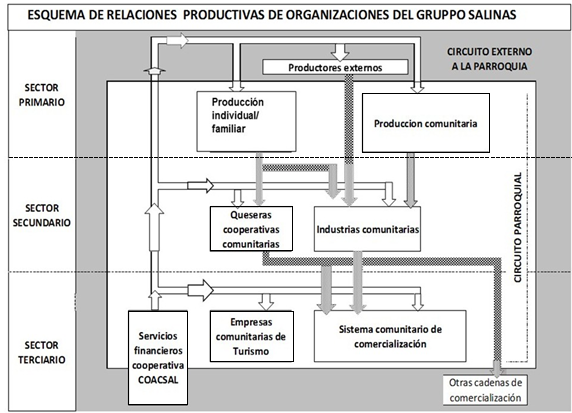 Figura 2. Esquema de matriz productiva de la Parroquia Salinas de TomabelaFuente: elaboración propiaEl modelo económico organizativo de Salinas se ha construido a través del tiempo, por rectificación de los errores y fortalecimiento de los buenos resultados. Los criterios fundamentales que han servido de guía en este proceso son enunciados como: propiedad colectiva de las empresas, no reparto individual de utilidades, aprovechamiento de los recursos locales y experiencias productivas de los habitantes, atención a las necesidades de toda la población, integración económica de comunidades de la parroquia y de fuera de ella que deseen vincularse. Dentro de las tipicidades del Gruppo Salinas se pueden apuntar las siguientes:Es una organización de tercer nivel, orientada al desarrollo para la población de la parroquia, interviene en los ámbitos de coordinación productiva, comercialización y servicios sociales a la población. Sus estatutos fueron aprobados por el Ministerio de Inclusión Económica y Social en el año 2006. Participan en las asambleas del Gruppo representantes de la Junta Parroquial (Gobierno local), la tenencia política (autoridad estatal), el Cabildo de la Comuna Matiaví-Salinas, los representantes de las unidades educativas de la parroquia y el párroco del lugar. Para las decisiones que involucran al funcionamiento de la organización, existen la asamblea general como organismo con participación comunitaria y un nivel administrativo operativo que gestiona las decisiones cotidianas ajustadas a las de la asamblea. Las organizaciones que integran el Gruppo Salinas en términos jurídicos, se definen como fundaciones sin fines de lucro unas, y otras como cooperativas; aunque los mecanismos de funcionamiento y toma de decisiones que se aplican en la práctica son similares, los requerimientos legales difieren acorde a lo señalado. (Cuestas, 2013).El desarrollo local durante las tres primeras décadas del proceso, fue resultado de la acción de las organizaciones locales y del apoyo que estas lograron de ONGs del país y del exterior. La construcción de vialidad elemental para trasladar la producción de las comunidades fue obra de la propia comunidad a través de sus organizaciones, y solo es en el presente siglo que el Estado y sus organizaciones empiezan a dar atención a algunas de las necesidades de la región, dada la creciente presencia que la experiencia salinera alcanza.Al definirse estas organizaciones no solo como entidades de producción de bienes o servicios, sino además como organizaciones para impulsar el desarrollo de la comunidad, se han estructurado instancias que atienden los aspectos del desarrollo de la población, que aunque radiquen en el poblado de Salinas, su gestión es para toda la parroquia y sus comunidades, aunque no únicamente atienden a organizaciones locales, sino también de otros cantones o provincias del país, a los que presta asistencia técnica en emprendimientos comunitarios productivos y de servicio. Como organizaciones que impulsan el desarrollo de la comunidad, a cada una se le es asigna un rol determinado que en su conjunto permite afirmar que se está en presencia de un nuevo tipo de relaciones de producción a escala de la comunidad, que progresivamente enfrenta la aparición de una conciencia colectiva y nuevos sujetos portadores de estas relaciones. El proceso de formación de las nuevas relaciones de producción de participación y gestión comunitarias, en síntesis se expresa en las acciones del el Gruppo Salinas, que permiten subrayar la significación de esta organización de tercer grado, completando así las características que la explican.Una importante política del Gruppo Salinas es la tendencia a la desconcentración económica y productiva; se trata de lograr que la localización de las actividades productivas nuevas y el crecimiento de las existentes, se oriente preferentemente a las comunidades que representan cerca del 80 % de la población de la parroquia, esto puede apreciarse en la más importante línea productiva de la parroquia que son los quesos de variado tipo que se elaboran. Existe una creciente participación en los montos de ventas de las organizaciones comunitarias, aunque la cabecera parroquial aún mantiene una participación mayor que su proporción poblacional. La construcción de las organizaciones del sistema económico salinero, ha dado lugar a la generación de puestos de trabajo directos en las organizaciones y empresas (12,59 %), como también trabajos vinculados a ellas (75,98 %), de productores que en gran proporción son socios de las cooperativas y organizaciones del Gruppo Salinas, llegando a constituir estas organizaciones el motor que impulsa el crecimiento económico de la parroquia y respecto al cual se articulan las actividades de toda la población.La organización formal del sistema económico-social comunitario de Salinas, gestionada colectivamente por el grupo de organizaciones de segundo grado y compuesta por las Fundaciones y las cooperativas de ámbito parroquial, se complementan por la coordinación en el tercer nivel organizativo por el Gruppo Salinas que atiende la mayor proporción de la comercialización de la producción comunitaria. Los estados financieros de las organizaciones registran el proceso de consolidación del sistema y muestran la sostenibilidad del modelo económico construido en Salinas, así los datos de la facturación del Gruppo Salinas expresan importantes crecimientos en los quinquenios analizados desde el año 2002 hasta 2017. (Tabla 1).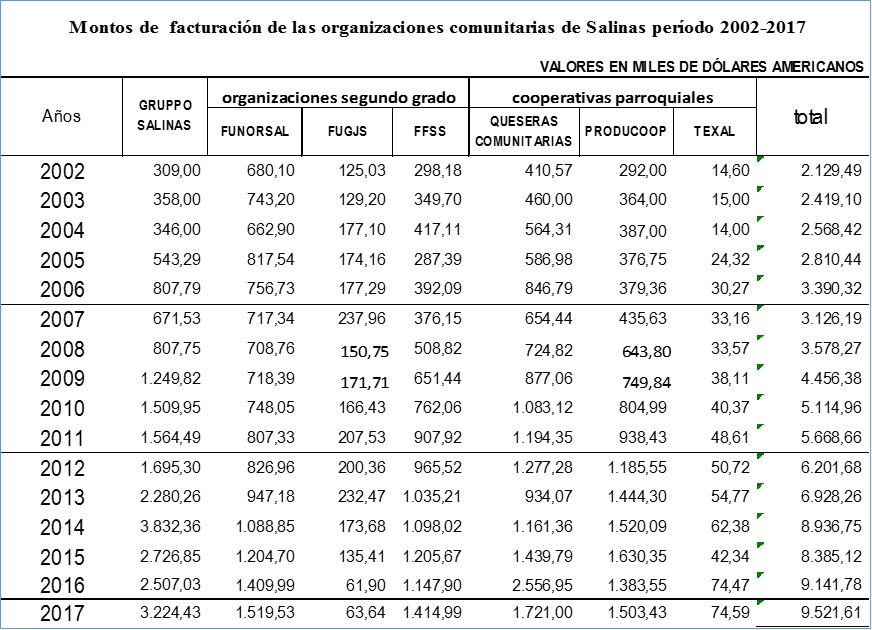 Tabla 1.     Montos de facturación de las organizaciones comunitarias de Salinas período 2002-2017Fuente: Estados financieros años: 2002 a 2017Tanto en la comercialización nacional como en las exportaciones se han incrementado las ventas dentro del país, en proporción superior a ocho veces el monto inicial, teniendo el mayor crecimiento en el período 2002 a 2007, con una tasa promedio de incremento anual superior al 17,5 %.Las exportaciones muestran igualmente en el período 2002 a 2017 un crecimiento superior a seis veces el monto inicial, y entre los años 2002 y 2007 se logra la mayor proporción de crecimiento; como resultado se obtiene una tasa promedio anual de 20,2 % para las exportaciones, y de 16,3 % en conjunto para las ventas.Las organizaciones de segundo grado son las que mayor dinámica imprimen a la producción comunitaria, teniendo importantes crecimientos en los montos de facturación que apuntan a la sostenibilidad del proceso comunitario. La producción quesera realizada por la Producoop y las queseras comunitarias, son el principal rubro de ingresos para la comunidad y tienen, después del Gruppo Salinas, los mayores crecimientos en el período analizado. (Anuario Gruppo Salinas, 2018). El proceso de desarrollo de Salinas ha significado un aprendizaje para la comunidad y el desenvolvimiento en la comercialización eficaz en el complejo entorno capitalista, adquiriendo una importante experiencia que asegura la sostenibilidad del modelo económico construido y que a la vez mantiene a lo interno su sistema de propiedad colectiva sobre los medios de producción y distribución comunitaria de excedentes. Estas características definen al sistema comunitario de Salinas como un modo de producción articulado al capitalismo, con relaciones de producción cooperativas y comunitarias. Es necesario señalar que aun cuando hacia dentro de ese modelo alternativo al sistema dominante no se producen relaciones de explotación de la fuerza de trabajo, el hecho mismo de sus interrelaciones económicas y comerciales con los demás entornos, incluidos los internacionales, no exonera ese modo de producción particular de Salinas de cierta sujeción a los mecanismos propios de la ley de la plusvalía, en tanto expresión del modo de ser del capitalismo.  ConclusionesLa integración asociativa de diversas formas de propiedad sobre los medios de producción, que incluye a los campesinos propietarios de sus parcelas de tierras, a las cooperativas propietarias de las procesadoras de quesos y otros productos, así como a las empresas comunitarias cuya propiedad la tienen las fundaciones de segundo grado, permite que el sistema socioeconómico construido en la parroquia Salinas, haya podido establecer formas diversas de control sobre las fuerzas productivas, garantizando la apropiación comunitaria de los excedentes, al tiempo que se retribuye a los productores individuales precios justos respecto a los del mercado.La práctica en la toma de decisiones colectivas en los distintos niveles del proyecto económico-social de Salinas, ha dado a la población un importante conocimiento de los problemas locales y de las organizaciones, optimizado los recursos propios, habituado a todos los pobladores a involucrarse colectivamente en la solución de los problemas comunitarios, y afianzado además el sentido de identidad, que no solo incluye el conocimiento preciso de los objetivos de desarrollo de la comunidad, sino  también los medios adecuados para alcanzarlos.La organización comunitaria Salinas ha consolidado la imagen de responsabilidad, eficacia y buen funcionamiento operativo, que la capacita para trabajar conjuntamente con organizaciones de diversos tipos, tanto nacionales como internacionales, lo que a la vez le permite gestar y participar en nuevos proyectos enfocados en el desarrollo económico-social colectivo, integral y sostenible de la comunidad.Para las circunstancias económicas y sociales actuales de Ecuador, los sistemas solidarios que se constituyan deben contemplar instancias de actividad económica individual o familiar privada en los niveles más simples de producción, que se vinculen a instancias de propiedad colectiva cooperativa o comunitaria, los cuales incorporen valor agregado al producto de la primera, acompañado de instancias de gestión y apoyo financiero, al igual que de gestión de comercialización de carácter comunitario, y aseguren el alineamiento de los intereses individuales con los  comunitarios y colectivos.Referencias bibliográficasAlmendariz et al. (2013): “Análisis de las Herramientas de Gestión que Utilizan las Unidades Productivas Comunitarias en la Parroquia Salinas de la Provincia de Bolívar”. Revista Politécnica, vol. 32, no. 1, julio 2013, pp. 118-126. Anuario Gruppo Salinas, 2017. 2018Cedeño T. (2014): “Las políticas internas y su incidencia en la toma de decisiones de la corporación Gruppo Salinas del cantón Guaranda en el año 2012”. Universidad Técnica de Ambato. Facultad de Contabilidad y Auditoría, Ambato.Chiriboga, M. (1986): “Crisis económica y movimiento campesino e indígena en Ecuador” en L. Verdesoto (compilador) Movimientos Sociales en el Ecuador (Quito: CLACSO/CAAP/ CEDIME/IEE/CEPLAES/ILDIS/CIUDAD).Fondo ecuatoriano Populorum Progressio. (2005): “El costo de la tierra: ¿pueden los fondos para la adquisición de tierras ser útiles a los pobres?”, FEPP-ILC-FIDA. Quito.González. V. y Donestevez, G. (2018): “Sistemas de relaciones de producción de participación social y comunitaria como base del desarrollo sustentable”, revista Cooperativismo y Desarrollo. COODES. v. 6, no. 2, pp. 125-140, julio.Jiménez, E. (2014): “Estudio del caso «el Salinerito»”. Estudios de economía y administración. Revista científica de la Facultad de Ciencias económicas y administrativas. Universidad católica de Santiago de Guayaquil no. 2. Julio-diciembre 2014, pp.23-40. North, L. (2008): “Diversificación rural inducida desde el exterior. La experiencia comunitaria de Salinas”, en Desarrollo rural y neoliberalismo, L. North y J. Cameron (Eds.): 231-253. Quito: UASB-Corporación editora nacional.Polo, A. (2007): “La puerta abierta. 30 años de aventura misionera y social en Salinas de Bolívar Ecuador”, IMPREFEPP, Quito.Vaudagna, M. (2012): “El evangelio y la quesera. Historia del desarrollo comunitario en Salinas de Bolívar”. Abya-Yala, World Bank, Quito.